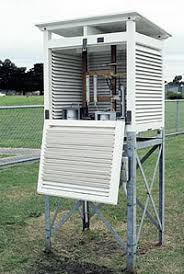 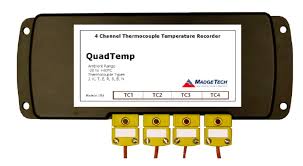 Thermometer placed in Stevenson screen                            Thermocouples connected with data logger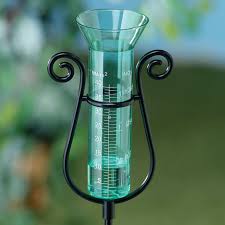 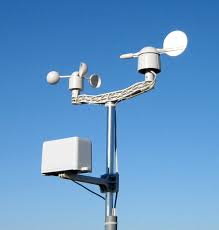                               Rain Gauge                                                         Rotating Cup Anemometer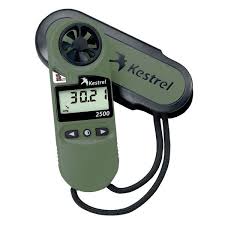 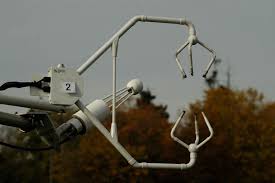 Kestrel 2500 handheld weather meter                                                Sonic Anemometer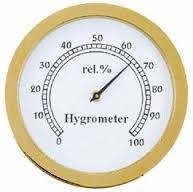 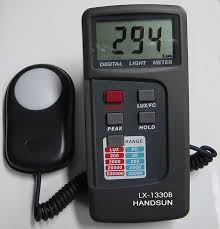                                Hygrometer                                                                                 Lux Meter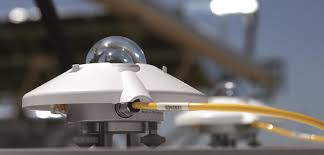 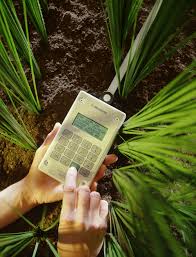                                       Pyranometer                                                                         Accupar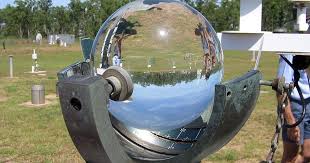              Campbell Stoke Sunshine Recorder